РешениеСобрания депутатов Зеленогорского сельского поселенияОб утверждении Положения о порядке участия Зеленогорского сельского поселения  в организациях межмуниципального сотрудничестваВ соответствии с Федеральным законом от 6 октября . № 131-ФЗ «Об общих принципах организации местного самоуправления в Российской Федерации», Уставом Зеленогорского сельского поселения Моркинского муниципального района Республики Марий Эл, Собрание депутатов Зеленогорского сельского поселения  РЕШИЛО:1. Утвердить Положение о порядке участия Зеленогорского сельского поселения в организациях межмуниципального сотрудничества.2. Зеленогорской сельской администрации обнародовать настоящее решение в установленном порядке на информационных стендах сельского поселения и разместить на официальном Интернет- портале Республики Марий Эл, страница Зеленогорское  сельское поселение по адресу: http://mari-el.gov.ru/morki/zelenogorsk/.  3.Настоящее решение вступает в силу после его официального  опубликования (обнародования).4.Контроль за исполнением настоящего решения возложить на постоянную комиссию по социальным вопросам. Глава Зеленогорского сельского поселения,председатель Собрания депутатов         _______________         Н.В.Гранатова                                                                                 УТВЕРЖДЕНО            решением Собрания депутатов               Зеленогорского сельского поселения                            от 27 сентября 2021 г. № __Положение о порядке участия Зеленогорского сельского поселения  в организациях межмуниципального сотрудничества1. Настоящее Положение разработано в соответствии с Федеральным законом от 6 октября . № 131-ФЗ «Об общих принципах организации местного самоуправления в Российской Федерации» (далее – Федеральный закон № 131-ФЗ), определяет порядок и регулирует общественные отношения, связанные с участием органов местного самоуправления Зеленогорского сельского поселения (далее –поселение) в организациях межмуниципального сотрудничества, устанавливает его общие и организационные основы.2. Поселение принимает участие в межмуниципальном сотрудничестве и осуществляет его в целях:1) повышения эффективности решения вопросов местного значения;2) обмена опытом в области организации и осуществления местного самоуправления;3) содействия развитию местного самоуправления;4) объединения финансовых средств, материальных и иных ресурсов поселений для совместного решения вопросов местного значения;5) организации взаимодействия органов местного самоуправления поселений по вопросам местного значения;6) выражения и защиты общих интересов поселений; 7) формирования условий стабильного развития экономики поселений в интересах повышения жизненного уровня населения и в иных целях.3. В зависимости от целей и организационно-правового содержания поселение участвует в организациях межмуниципального сотрудничества в следующих формах:1) путем образования межмуниципальных объединений;2) путем принятия решения об учреждении межмуниципальных хозяйственных обществ в форме непубличных акционерных обществ и обществ с ограниченной ответственностью;3) путем заключения договоров и соглашений;4) путем выступления соучредителем межмуниципального печатного средства массовой информации;5) путем принятия решения о создании некоммерческих организаций в форме автономных некоммерческих организаций и фондов;6) иные объединения муниципальных образований.4. Межмуниципальные объединения осуществляют свою деятельность 
в соответствие с Гражданским кодексом Российской Федерации, Федеральным законом от 12 января . № 7-ФЗ «О некоммерческих организациях», иными федеральными законами.Указанные межмуниципальные объединения не могут наделяться полномочиями органов местного самоуправления.5. С инициативой о принятии решения об участии поселения в организациях межмуниципального сотрудничества могут выступать: глава Зеленогорского  сельского поселения;депутат (депутаты) Собрания депутатов Зеленогорского  сельского поселения;глава Зеленогорской сельской администрации (далее – глава местной администрации).Далее по тексту настоящего Положения лица, указанные в настоящем пункте Положения, совместно именуются как инициаторы.6. Для принятия решения об участии в организации межмуниципального сотрудничества инициатор направляет в Собрание депутатов Зеленогорского сельского поселения (далее – Собрание депутатов):1) проект решения об участии в межмуниципальном сотрудничестве;2) документы, характеризующие цели и задачи участия в межмуниципальном сотрудничестве;3) учредительные документы (проекты учредительных документов) организации межмуниципального сотрудничества;4) финансово-экономическое обоснование участия поселения 
в организации межмуниципального сотрудничества.7. К проекту решения об участии в межмуниципальном сотрудничестве могут прилагаться иные документы, обосновывающие целесообразность принятия соответствующего решения, в соответствии с действующим законодательством Российской Федерации и законодательством Республики Марий Эл.Проект решения об участии в межмуниципальном сотрудничестве вносится на рассмотрение Собрания депутатов в порядке, предусмотренном Уставом Зеленогорского сельского поселения (далее- Устав сельского поселения), Регламентом Собрания депутатов.8. К обсуждению вопроса об обоснованности и целесообразности участия поселения в организации межмуниципального сотрудничества Собрание депутатов может привлекать в установленном порядке независимых экспертов и лиц, имеющих профессиональные навыки и практический опыт работы в соответствующей сфере.9. Собрание депутатов рассматривает документы и принимает решение об участии поселения в межмуниципальном сотрудничестве, либо решение об отказе в таком участии в течение 30 дней со дня их представления в Собрание депутатов.Собранием депутатов принимается решение об отказе участия поселения в межмуниципальном сотрудничестве в следующих случаях: 1) указанные документы внесены лицом, не предусмотренным пунктом 5 настоящего Положения;2) представлены не все документы, предусмотренные пунктом 6 настоящего Положения.Решение Собрания депутатов об отказе участия поселения в межмуниципальном сотрудничестве должно содержать мотивированное обоснование со ссылкой на подпункты 1, 2 пункта 9 настоящего Положения.10. Решение об участии поселения в организации межмуниципального сотрудничества принимается Собранием депутатов в порядке, установленном Уставом сельского поселения.В решении Собрания депутатов об участии в организациях межмуниципального сотрудничества указываются:-организационно-правовая форма организации, которую предполагается учредить или в которой предполагается участие;-наименование организации межмуниципального сотрудничества, в которой предполагается участие или которую предполагается создать;-лицо, уполномоченное подписывать учредительные документы организации межмуниципального сотрудничества;-представители поселения в органах управления организаций межмуниципального сотрудничества (при необходимости);- иные сведения.11. Интересы поселения в организациях межмуниципального сотрудничества представляет глава Зеленогорского сельского поселения, глава местной администрации в пределах своих полномочий, установленных законодательством Российской Федерации, законодательством Республики Марий Эл, Уставом сельского поселения, настоящим Положением.12. В соответствии с принятым решением Собрания депутатов об участии в межмуниципальном сотрудничестве: 1) глава муниципального образования:- представляет интересы поселения в организациях межмуниципального сотрудничества;- от имени поселения подписывает учредительные документы организации межмуниципального сотрудничества, договоры и соглашения, связанные 
с реализацией межмуниципального проекта;- осуществляет иные полномочия, установленные действующим законодательством, учредительными документами организации межмуниципального сотрудничества, договором (соглашением).2) Зеленогорская сельская администрация (далее - местная администрация) в лице главы местной администрации:- производит передачу имущества (денежных средств) создаваемой организации межмуниципального сотрудничества;- перечисление (уплату) членских взносов и иных платежей, предусмотренных учредительными документами организации межмуниципального сотрудничества;- осуществляет иные полномочия, установленные действующим законодательством, учредительными документами организации межмуниципального сотрудничества, договором (соглашением).13. Финансирование расходов, связанных с участием поселения 
в организациях межмуниципального сотрудничества, осуществляется в пределах средств, предусмотренных на указанные цели в бюджете поселения  на очередной финансовый год и плановый период.14. Решение о прекращении участия поселения в организации межмуниципального сотрудничества принимается Собранием депутатов в порядке, установленном Уставом сельского поселения.15. Межмуниципальное сотрудничество прекращается путем:1) выхода из межмуниципального объединения;2) прекращения участия в организациях межмуниципального сотрудничества;3) расторжение межмуниципального соглашения (договора);4) выхода из состава соучредителей межмуниципального печатного средства массовой информации.16. Решение о выходе поселения из организации межмуниципального сотрудничества принимается в случае:1) достижения целей, ради которых поселение участвует в организации межмуниципального сотрудничества;2) невозможности достижения целей, ради которых поселение участвовало в организации межмуниципального сотрудничества;3) в иных случаях, предусмотренных действующим законодательством Российской Федерации.17. Проект решения о прекращении участия поселения в организации межмуниципального сотрудничества может быть внесен на рассмотрение Собрания депутатов инициаторами в порядке, предусмотренном Уставом сельского поселения, Регламентом Собрания депутатов.К проекту решения о прекращении участия поселения в организации межмуниципального сотрудничества прикладываются документы, являющиеся основанием для прекращения участия поселения в организации межмуниципального сотрудничества.18. При принятии решения о прекращении участия поселения в организации межмуниципального сотрудничества Собранием депутатов рассматриваются документы, предусмотренные пунктами 6, 7 настоящего Положения.При рассмотрении вопроса о прекращении участия поселения 
в организации межмуниципального сотрудничества Собрание депутатов вправе привлекать в установленном порядке заинтересованных лиц, запрашивать любые необходимые сведения у органов и должностных лиц местного самоуправления муниципальных образований, входящие в межмуниципальные объединения и хозяйственные общества, участников соглашений и договоров, соучредителя межмуниципального печатного средства массовой информации, а также участников некоммерческих организаций.19. Реорганизация и ликвидация организации межмуниципального сотрудничества осуществляется в порядке, предусмотренном действующим законодательством Российской Федерации.20. На основании, принятого Собранием депутатов, решения о прекращении участия поселения в организации межмуниципального сотрудничества местная администрация в соответствии с действующим законодательством совершает все юридические и фактические действия от имени поселения, связанные с прекращением межмуниципального сотрудничества.Ял шотан Зеленогорск илемындепутат–влакын Погынжо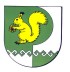 Собрание депутатов    Зеленогорского сельского поселения № 112__________2021 года